First Aid Quiz 14Severe Allergic Reaction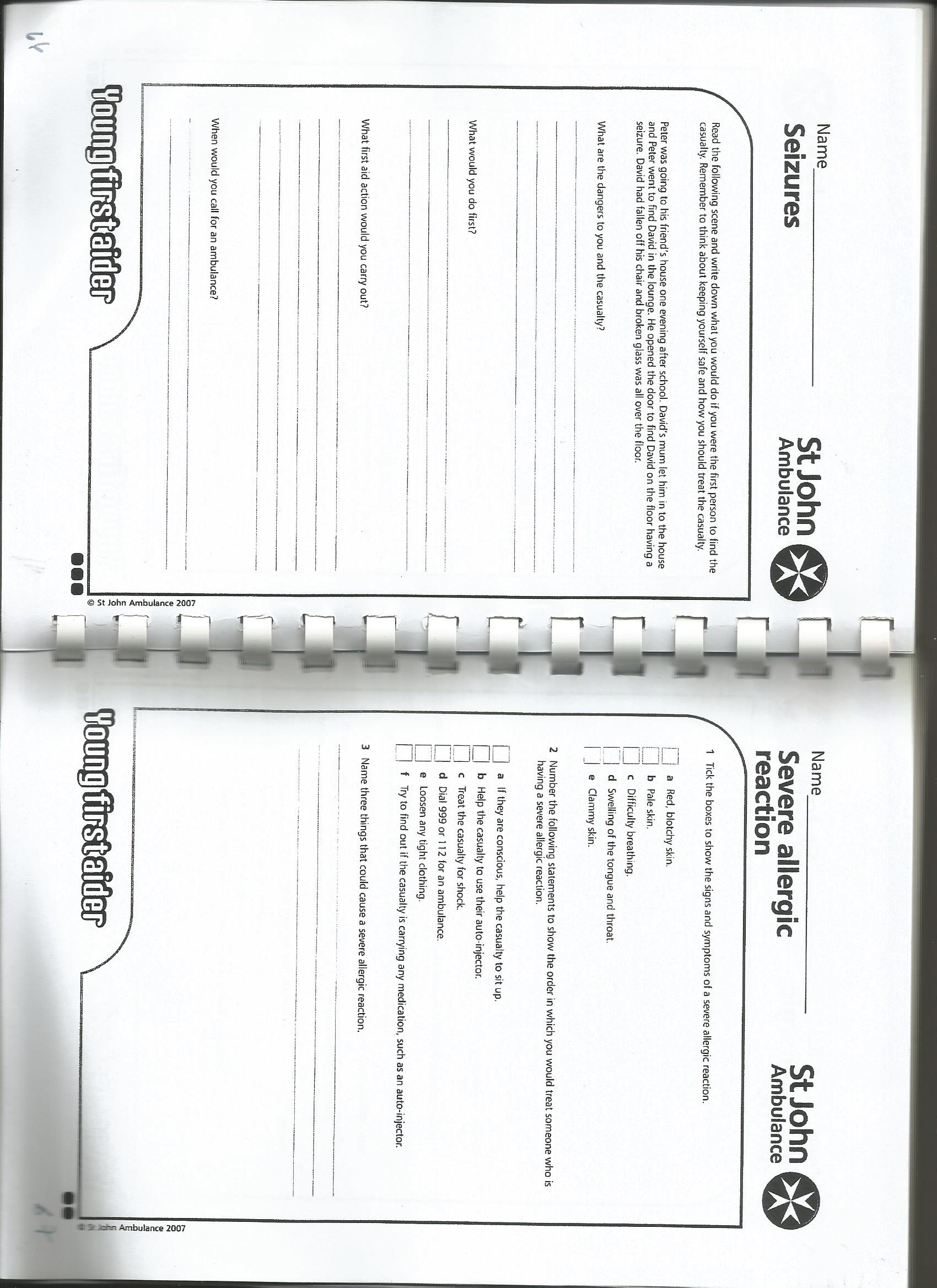 What else might you look for on a casualty?	…………………………………………………………………Are you allergic to anything?	…………………………………………………………………………………..What would you tell a First Aider or Paramedic about yourself?	………………………………………..	…………………………………………………………………………………………………..